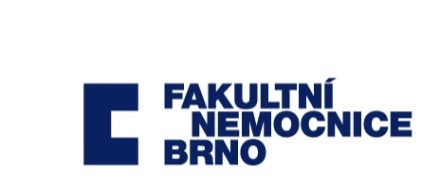 Dotazník pro zájemce o pracovní místo ve FN Brno (zařazení do adaptačního programu absolventů LF ve FN Brno na rok 2018/2019)Odpovězte, prosím, na tyto otázky:Co očekáváte od zaměstnání ve FN Brno?Jaká je Vaše představa platového zařazení/ohodnocení lékaře/ky ve FN Brno?Jaké jsou Vaše budoucí profesní plány, vize, cíle?poznámka: * u uvedeného jazyka zakřížkujte úroveň Vašich jazykových znalostí podle Evropského referenčního rámce pro jazykyJaká jsou Vaše volnočasové aktivity?Formulujte otázky, na které potřebujete znát odpověď, abyste se mohl/a závazně rozhodnoutpro práci ve FN Brno.Před nástupem do Adaptačního programu bych měl zájem o brigádnické místo „sanitáře“ od:(zaškrtněte jednu nebo více možností):	1. 6. 2018	1. 7. 2018	1. 8. 2018	nemám o tuto nabídku zájemVyplněním tohoto dotazníku uděluji rovněž souhlas s nakládáním s mými osobními údaji (v souladu se zákonem č. 101/2000 Sb., ochrana osobních údajů, v platném znění) pro účely adaptačního programu absolventů LF ve FN Brno v roce 2018/2019.Dne: Podpis: nebude uveden (podpis nahrazuje odeslání tohoto dotazníku z e-mailu žadatele)          Jméno a příjmeníDatum narozeníRodné čísloAdresa trvalého bydlištěE-mailTelefonUveďte, prosím, 3 obory specializačního vzdělávání v pořadí tak, jak je upřednostňujete pro pracovní uplatnění ve FN Brno. K oborům uveďte názvy klinik/oddělení ve FN Brno, kde máte zájem pracovat.        název oboru specializačního vzdělávání                          název kliniky/oddělení FN BrnoUveďte, prosím, 3 obory specializačního vzdělávání v pořadí tak, jak je upřednostňujete pro pracovní uplatnění ve FN Brno. K oborům uveďte názvy klinik/oddělení ve FN Brno, kde máte zájem pracovat.        název oboru specializačního vzdělávání                          název kliniky/oddělení FN BrnoUveďte, prosím, 3 obory specializačního vzdělávání v pořadí tak, jak je upřednostňujete pro pracovní uplatnění ve FN Brno. K oborům uveďte názvy klinik/oddělení ve FN Brno, kde máte zájem pracovat.        název oboru specializačního vzdělávání                          název kliniky/oddělení FN Brno1.2.3.V případě, že je volné místo ve stejném oboru specializačního vzdělávání vyhlášeno v rámci výběrového řízení jak na klinice/oddělení, tak na Oddělení pro adaptaci (OPA), mám zájem se ucházet o obě volná pracovní místa. (např. chirurgie na Chirurgické klinice a zároveň chirurgie na Oddělení pro adaptaci)       V případě, že je volné místo ve stejném oboru specializačního vzdělávání vyhlášeno v rámci výběrového řízení jak na klinice/oddělení, tak na Oddělení pro adaptaci (OPA), mám zájem se ucházet o obě volná pracovní místa. (např. chirurgie na Chirurgické klinice a zároveň chirurgie na Oddělení pro adaptaci)       V případě, že je volné místo ve stejném oboru specializačního vzdělávání vyhlášeno v rámci výběrového řízení jak na klinice/oddělení, tak na Oddělení pro adaptaci (OPA), mám zájem se ucházet o obě volná pracovní místa. (např. chirurgie na Chirurgické klinice a zároveň chirurgie na Oddělení pro adaptaci)       V případě, že je volné místo ve stejném oboru specializačního vzdělávání vyhlášeno v rámci výběrového řízení jak na klinice/oddělení, tak na Oddělení pro adaptaci (OPA), mám zájem se ucházet o obě volná pracovní místa. (např. chirurgie na Chirurgické klinice a zároveň chirurgie na Oddělení pro adaptaci)       Ano, chci se ucházet o obě volná místaNe, nemám zájem se ucházet o volné místo v OPAStředoškolské vzděláníStředoškolské vzdělánírok ukončenínázev školynázev městanázev studijního oboruVysokoškolské vzděláníVysokoškolské vzdělánírok zahájení studia na VŠměsíc a rok předpokládaného ukončení studia na VŠnázev školynázev městanázev studijního oboruPovinná praxe ve zdravotnictvíPovinná praxe ve zdravotnictvíPovinná praxe ve zdravotnictvíPovinná praxe ve zdravotnictvíod-do
(uveďte rok)pracovní pozice (student LF, sestra, sanitář …)název zdravotnického zařízenínázev oddělení, kde praxe probíhalaNepovinná praxe ve zdravotnictvíNepovinná praxe ve zdravotnictvíNepovinná praxe ve zdravotnictvíNepovinná praxe ve zdravotnictvíod-do
(uveďte rok)pracovní pozice (student LF, sestra, sanitář …)název zdravotnického zařízenínázev oddělení, kde praxe probíhalaMedicínské vzdělávání (kurzy, semináře, stáže, konference, ostatní atd.)Medicínské vzdělávání (kurzy, semináře, stáže, konference, ostatní atd.)Medicínské vzdělávání (kurzy, semináře, stáže, konference, ostatní atd.)Medicínské vzdělávání (kurzy, semináře, stáže, konference, ostatní atd.)od-do
(uveďte rok)druh vzdělávání(kurz, seminář, stáž, konference)název kurzu, semináře, konferencezemě konání kurzu, semináře, konference, stážeStudentská vědecká a odborná činnostStudentská vědecká a odborná činnostStudentská vědecká a odborná činnostrok realizacetémahodnoceníPedagogické zkušenostiPůsobil jste jako lektor/ka? Pokud ano, tak kde a pro koho jste přednášel/a?Pedagogické zkušenostiPůsobil jste jako lektor/ka? Pokud ano, tak kde a pro koho jste přednášel/a?Pedagogické zkušenostiPůsobil jste jako lektor/ka? Pokud ano, tak kde a pro koho jste přednášel/a?od-do
(uveďte rok)název subjektu, země působení subjektupedagogické zkušenostiCena děkana LF za vynikající studijní výsledkyCena děkana LF za vynikající studijní výsledkyročníkprůměrný prospěchDosažené studijní výsledky za 1. -5. ročník LFDosažené studijní výsledky za 1. -5. ročník LFročníkprůměrný prospěch1.2.3.4.5.Další získaná ocenění za studijní výsledky, odbornou činnost atd.Další získaná ocenění za studijní výsledky, odbornou činnost atd.rok získání oceněnísubjekt předávající oceněníJazykové znalostiJazykové znalostiJazykové znalostiJazykové znalostiJazykové znalostiJazykové znalostiJazykové znalostimateřský jazykznalost dalšího jazykaA1*A2*B1*B2*C1*C2*Přehled předchozích zaměstnání – vyplňte v případě, že jste někde pracoval(a) či pracujete na pozici lékaře.Přehled předchozích zaměstnání – vyplňte v případě, že jste někde pracoval(a) či pracujete na pozici lékaře.Od-doNázev organizace